РАСПИСАНИЕ ЗАНЯТИЙМБОУДО СТАРОДУБСКОГО ЦЕНТРА ДЕТСКОГО ТВОРЧЕСТВА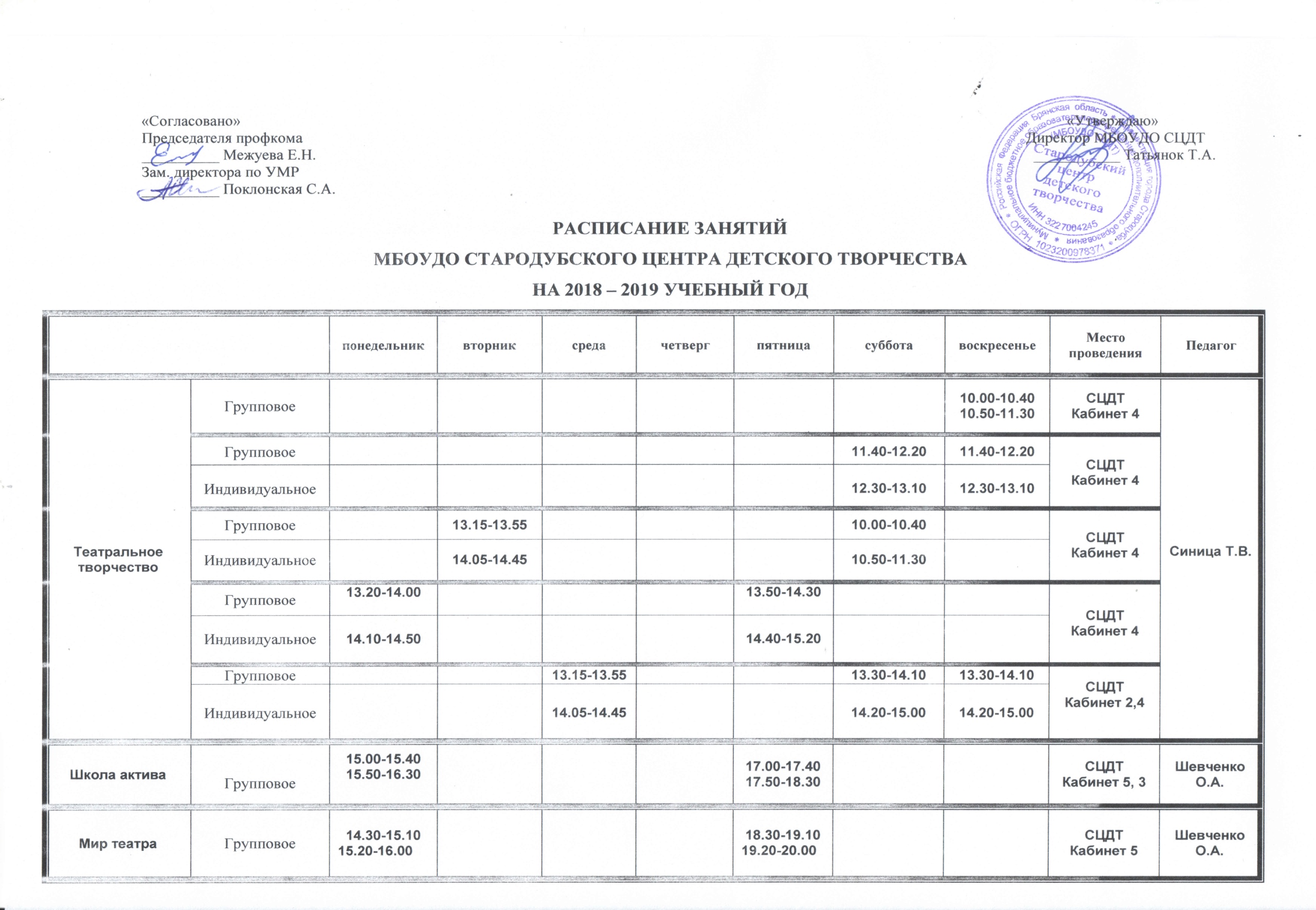 НА 2018 – 2019 УЧЕБНЫЙ ГОД      Расписание занятий по программе «Изобразительное искусство».понедельниквторниксредачетвергпятницапятницасубботасубботавоскресеньевоскресеньеМестопроведенияПедагогпонедельниквторниксредачетвергпятницапятницасубботасубботавоскресеньевоскресеньеМестопроведенияПедагогТеатральное творчествоГрупповое10.00-10.4010.50-11.3010.00-10.4010.50-11.30СЦДТКабинет 4Синица Т.В.Театральное творчествоГрупповое11.40-12.2011.40-12.2011.40-12.2011.40-12.20СЦДТКабинет 4Синица Т.В.Театральное творчествоИндивидуальное12.30-13.1012.30-13.1012.30-13.1012.30-13.10СЦДТКабинет 4Синица Т.В.Театральное творчествоГрупповое13.15-13.5510.00-10.4010.00-10.40СЦДТКабинет 4Синица Т.В.Театральное творчествоИндивидуальное14.05-14.4510.50-11.3010.50-11.30СЦДТКабинет 4Синица Т.В.Театральное творчествоГрупповое13.20-14.0013.50-14.3013.50-14.30СЦДТКабинет 4Синица Т.В.Театральное творчествоИндивидуальное14.10-14.5014.40-15.2014.40-15.20СЦДТКабинет 4Синица Т.В.Театральное творчествоИндивидуальное14.10-14.5014.40-15.2014.40-15.20СЦДТКабинет 4Синица Т.В.Театральное творчествоИндивидуальное14.10-14.5014.40-15.2014.40-15.20СЦДТКабинет 4Синица Т.В.Театральное творчествоГрупповое13.15-13.5513.30-14.1013.30-14.1013.30-14.1013.30-14.10СЦДТКабинет 2,4Синица Т.В.Театральное творчествоИндивидуальное14.05-14.4514.20-15.0014.20-15.0014.20-15.0014.20-15.00СЦДТКабинет 2,4Синица Т.В.Школа активаГрупповое15.00-15.4015.50-16.3017.00-17.4017.50-18.3017.00-17.4017.50-18.30СЦДТКабинет 5, 3Шевченко О.А.Мир театраГрупповое14.30-15.1015.20-16.0018.30-19.1019.20-20.0018.30-19.1019.20-20.00СЦДТКабинет 5Шевченко О.А.Мир театраГрупповое14.30-15.1015.20-16.0018.30-19.1019.20-20.0018.30-19.1019.20-20.00СЦДТКабинет 5Шевченко О.А.Умелые ручкиГрупповое16.00-16.2516.45-17.1016.00-16.2516.45-17.10д/с «Гуси-лебеди»Капаева А.И.Умелые ручкиГрупповое16.00-16.2516.45-17.1016.00-16.2516.45-17.10д/с «Гуси-лебеди»Капаева А.И.Умелые ручкиГрупповое16.00-16.3016.50-17.2016.00-16.3016.50-17.2016.00-16.3016.50-17.20д/с«Гуси-лебеди»Капаева А.И.ХоккейГрупповое17.30-18.1018.20-19.0017.30-18.1018.20-19.0017.30-18.1018.20-19.00СЦДТкортЗаблоцкий В.М.ХоккейСоревновательная подготовка17.30-18.1018.20-19.0017.30-18.1018.20-19.0017.30-18.1018.20-19.0017.30-18.1018.20-19.0017.30-18.1018.20-19.00СЦДТкортЗаблоцкий В.М.ХоккейГрупповое15.30-16.1016.20-17.0015.30-16.1016.20-17.0015.30-16.1016.20-17.00СЦДТкортЗаблоцкий В.М.ХоккейСоревновательная подготовка15.30-16.1016.20-17.0015.30-16.1016.20-17.0015.30-16.1016.20-17.00СЦДТкортЗаблоцкий В.М.ХоккейГрупповое13.50-14.3014.40-15.2013.50-14.3014.40-15.20СЦДТкортЗаблоцкий В.М.ХоккейСоревновательная подготовка15.30-16.1016.20-17.0013.50-14.3014.40-15.2013.50-14.3014.40-15.20СЦДТкортЗаблоцкий В.М.ШахматыГрупповое11.30-12.1012.20-13.0011.30-12.1012.20-13.00СЦДТКабинет 3Кобызь А.Д.ШахматыИндивидуальное13.10-13.5013.10-13.50СЦДТКабинет 3Кобызь А.Д.ШахматыГрупповое11.20-12.0012.10-12.5011.20-12.0012.10-12.50СЦДТКабинет №3Кобызь А.Д.ШахматыИндивидуальное13.00-13.4013.00-13.40СЦДТКабинет №3Кобызь А.Д.ШахматыГрупповое15.00-15.4015.50-16.3015.00-15.4015.50-16.3014.00-14.4014.50-15.3014.00-14.4014.50-15.30СЦДТКабинет №2,3Кобызь А.Д.ШахматыИндивидуальное16.40-17.2016.40-17.2015.40-16.2015.40-16.20СЦДТКабинет №2,3Кобызь А.Д.ШахматыГрупповое11.30-12.1012.20-13.00школа № 1Кобызь А.Д.ШахматыИндивидуальное13.10-13.50школа № 1Кобызь А.Д.ШахматыГрупповое13.20-14.0014.10-14.50школа № 1Кобызь А.Д.ШахматыИндивидуальное15.00-15.40школа № 1Кобызь А.Д.Компьютерные технологииГрупповое14.00-14.40СЦДТКабинет 5Татьянок Т.А..Компьютерные технологииИндивидуальное14.50-15.30СЦДТКабинет 5Татьянок Т.А..Компьютерные технологииГрупповое15.40-16.20СЦДТКабинет 5Татьянок Т.А..Компьютерные технологииИндивидуальное16.30-17.10СЦДТКабинет 5Татьянок Т.А..Компьютерные технологииГрупповое16.50-17.3016.00-16.4016.00-16.40СЦДТКабинет 5Потупова А.С.ВокалГрупповое14.20-15.0015.10-15.5016.00-16.40СЦДТКабинет 5Чекулаева О.П.ВокалИндивидуальное13.00-13.4013.50-14.3014.40-15.2013.00-13.4013.50-14.3014.40-15.20СЦДТКабинет 5Чекулаева О.П.ВокалГрупповое14.20-15.0015.10-15.5016.00-16.40СЦДТКабинет 5Чекулаева О.П.ВокалИндивидуальное15.30-16.1016.20-17.0017.10-17.5015.30-16.1016.20-17.0017.10-17.50СЦДТКабинет 5Чекулаева О.П.ВокалГрупповое14.20-15.0015.10-15.5016.00-16.4013.00-13.4013.50-14.3014.40-15.2013.00-13.4013.50-14.3014.40-15.20СЦДТКабинет №5Чекулаева О.П.ВокалИндивидуальноеСЦДТКабинет №5Чекулаева О.П.Акварелькакаб.Акварелькакаб.Акварелькакаб.Подготовительныйкаб.1каб.2каб.3каб.4каб.понедельник13.30-15.00(1 группа)214.20-15.50(2 группа)3РисунокРисунокСкульптура421.Станковая композиция2.Станковая композиция3.Компьютерная графика25РисунокРисунокРисунок4ЖивописьЖивописьЖивопись3вторник14.20-15.50(3 группа)2ЖивописьЖивописьЖивопись4РисунокРисунокРисунок325Декоративная композицияДекоративная композицияИстория искусствКомпьютерная графика25среда13.30-15.00(1 группа)3Станковая композицияСтанковая композиция3СкульптураСкульптураСтанковая композицияСтанковая композиция23ЖивописьЖивописьЖивопись4Декоративная композицияДекоративная композицияСкульптураСкульптура42четверг14.20-15.50(2 группа)214.20-15.50(3 группа)4РисунокРисунокРисунок4Декоративная композицияДекоративная композиция3История искусствСтанковая композицияСтанковая композиция32РисунокРисунокРисунок4пятницаСкульптураСкульптураИстория искусств25Компьютерная графикаЖивописьЖивописьЖивопись541. Станковая композиция2. Станковая композиция3. Скульптура4. Скульптура32субботаЛепка из соленого тестаЖивописьЖивопись(начало занятий с 13.00)24Декоративная композицияДекоративная композицияИстория искусствЛепка из соленого теста352